Supplementary filesList of figuresFT-IR analysis for TiO2 / MgMoO4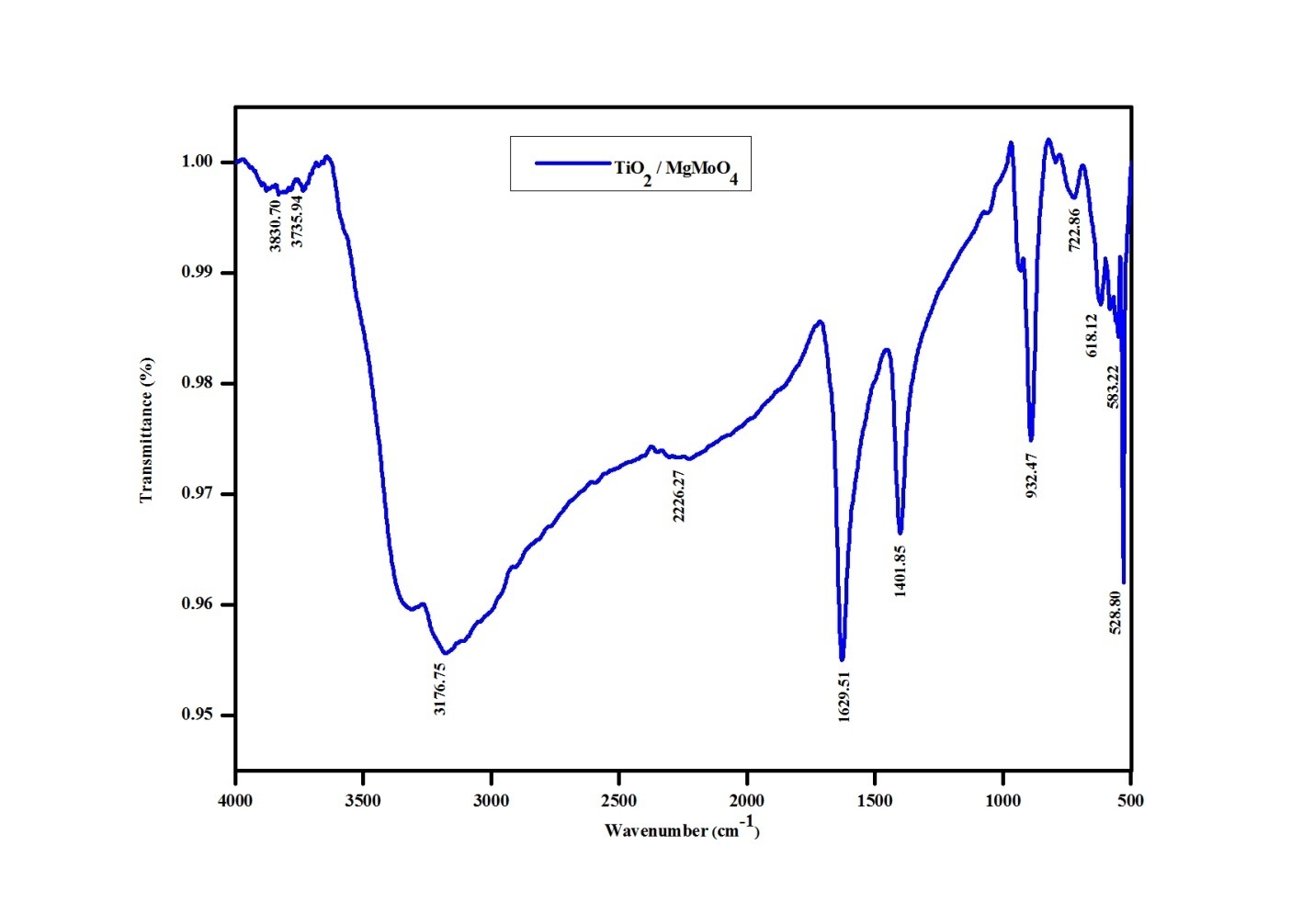 Figure S3: FT-IR analysis for TiO2 / MgMoO4List of tablesQuantitative analysis of  EDAXTable S1: Quantitative analysis of  EDAX.ElementNet CountsWeight %Atom %O1957423.9747.63Cl288049.638.64Cl15------Ti3986331.1534.10Ti0------Mo3253512.274.07Mo0------Ba2325922.985.56Ba0------Total100.00100.00